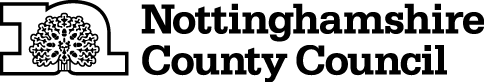 TEMPORARY CLOSURE OF FOOTPATHTHE NOTTINGHAMSHIRE COUNTY COUNCIL (STAPLEFORD FOOTPATH NO.5) (TEMPORARY PROHIBITION) CONTINUATION ORDER 2018NOTICE IS HEREBY GIVEN that the Secretary of State Transport in pursuance of the powers conferred by Sections 14 and 15 of the Road Traffic Regulation Act 1984 approves of The Nottinghamshire County Council (Stapleford Footpath No.5) (Temporary Prohibition) Order 2018 (which came into force on 27th August 2018 and continues in force until 26th February 2019 inclusive) being extended and continuing in force until 26th February 2020 or until completion of the relevant works, whichever is the sooner.The Order has the following effect:-No person shall:- proceed on foot,in the following length of Footpath at Stapleford in the Borough of Broxtowe:-Stapleford Footpath No.5 between grid reference points SK 4931 3866, the junction with Ilkeston Road, and SK 4928 3883, the junction with Stapleford Footpath No.18, a distance of 175 metres.AND NOTICE IS HEREBY FURTHER GIVEN that during the period of restriction the developer will provide an alternative non definitive route which will be signed on site. If the works are not completed within the above period the Order may be extended for a longer period with the further approval of the Secretary of State for Transport.The prohibition is required to enable approved development to take place and in respect of the likelihood of danger to the public and damage to the footpath.THIS NOTICE DATED THIS 26TH DAY OF FEBRUARY 2019Corporate Director of PlaceNottinghamshire County CouncilCounty HallNG2 7QPFor more information contact the Rights of Way office on (0115) 977 5680